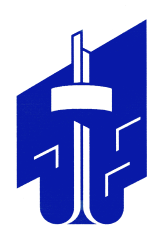 СОВЕТ депутатов металлургического района
второго созыварешениеот  20.02.2023		                                                                                                № 31/5В соответствии с федеральными законами от 15 декабря 2001 года № 166-ФЗ                      «О государственном пенсионном обеспечении в Российской Федерации», от 02 марта 2007 года № 25-ФЗ «О муниципальной службе в Российской Федерации», Законом Челябинской области от 30 мая 2007 года № 144-ЗО «О регулировании муниципальной службы в Челябинской области», постановлением Губернатора Челябинской области                 от 24 марта 2010 года № 100 «О пенсионном обеспечении лиц, замещавших государственные должности Челябинской области, должности государственной гражданской службы Челябинской области и должность высшего должностного лица Челябинской области, и признании утратившими силу постановлений Губернатора Челябинской области», Уставом Металлургического района города Челябинска Совет депутатов Металлургического районаР Е Ш А Е Т:Утвердить Положение о назначении, перерасчете и выплате пенсии                         за выслугу лет лицам, замещавшим должности муниципальной службы органов местного самоуправления Металлургического района города Челябинска (приложение).Признать утратившими силу: решение Совета депутатов Металлургического района города Челябинска          от 28.04.2016 № 17/6 «Об утверждении Положения о назначении, перерасчете и выплате пенсии за выслугу лет лицам, замещавшим должности муниципальной службы органов местного самоуправления Металлургического района города Челябинска»;решение Совета депутатов Металлургического района города Челябинска          от 25.10.2017 № 30/1 «О внесении изменений в решение Совета депутатов Металлургического района от 28.04.2016 № 17/6 «Об утверждении Положения                                 о назначении, перерасчете и выплате пенсии за выслугу лет лицам, замещавшим должности муниципальной службы органов местного самоуправления Металлургического района города Челябинска»;решение Совета депутатов Металлургического района города Челябинска         от 22.08.2019 № 45/3 «О внесении изменения в решение Совета депутатов Металлургического района от 28.04.2016 № 17/6 «Об утверждении Положения                              о назначении, перерасчете и выплате пенсии за выслугу лет лицам, замещавшим должности муниципальной службы органов местного самоуправления Металлургического района города Челябинска».Внести настоящее решение в раздел 2 «Органы и должностные лица местного самоуправления, муниципальная служба» нормативной правовой базы местного самоуправления Металлургического района.Ответственность за исполнение настоящего решения возложить на Главу Металлургического района С.Н. Кочеткова и Председателя Совета депутатов Металлургического района А.Е. Четвернина.Контроль исполнения настоящего решения поручить постоянной комиссии Совета депутатов Металлургического района по местному самоуправлению, регламенту                и этике (С.А. Малыгин) и постоянной комиссии Совета депутатов Металлургического района по бюджету и налогам (А.Е. Четвернин).Настоящее решение вступает в силу со дня его официального опубликования (обнародования) и применяется к правоотношениям, возникшим  с 01.01.2023.Председатель Совета депутатовМеталлургического района					                                 А.Е. ЧетвернинГлава Металлургического района                                                                        С.Н. КочетковОб утверждении Положения о назначении, перерасчете и выплате пенсии за выслугу лет      лицам,   замещавшим      должности муниципальной службы  органов местного самоуправления Металлургического района города Челябинска